　2022年11月吉日福生青年会議所会員各位　　　　　　　　　　　　　　　　　　　　　　　  福生青年会議所　理事長  田邉　和英　　　　　　　　　　　　　　　　　　　　　　　　専務理事　福谷　裕希福生青年会議所 第133回通常総会のご案内拝啓　時下益々ご清栄のこととお喜び申し上げます。さて、下記の通り福生青年会議所第133回通常総会を開催致します。是非ご出席下さいますようお願い申し上げます。敬具記開催日　　2021年12月15日（木）時　間　　18時30分登録開始　19時00分開会　20時30分閉会会　場　　もくせい会館　３階会議室住　所　　福生市本町18　　　　　　　TEL　042-551-1535議　事　　　第1号議案 2022年度福生青年会議所第二次JC基金補正予算書（案）承認の件第2号議案 2022年度福生青年会議所第二次収支補正予算書（案）承認の件第3号議案 2023年度福生青年会議所理事長所信（案）承認の件第4号議案 2023年度福生青年会議所理事メンバー（案）承認の件第5号議案 福生青年会議所運営規定変更（案）承認の件第6号議案 2023年度福生青年会議所組織図（案）承認の件第7号議案 2023年度福生青年会議所委員会事業方針・事業計画（案）承認の件第8号議案 2023年度福生青年会議所JC基金予算書（案）承認の件第9号議案 2023年度福生青年会議所収支予算書（案）承認の件第10号議案 2023年度福生青年会議所出向会員（案）承認の件第11号議案 その他　　　　	《懇親会のお知らせ》総会終了後、21時から　寅善　にて懇親会を実施いたします。（住所：福生市本町28-5　会費：5,000　円）コロナ感染拡大防止の観点からお席に余裕を持たせたいと思っておりまので、事前の申込をお願い致します。尚、当日飲酒をされる方はタクシー、電車等をご利用ください。お手数ですが、12月8日（木）までに出欠のご連絡を下記のメールアドレスまでご連絡下さい。ご不明な点は副理事長兼専務理事　福谷　裕希　まで問い合わせ下さい。　　　　　　　　　　MAIL：yuhki.f.jc@gmail.com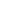 第133回通常総会に出席　欠席　します。懇親会に出席　欠席　します。氏名　　　　　　　　　　　　　　　　